Click on icon to add pictures. 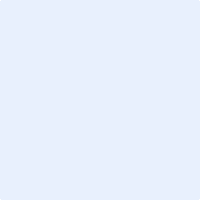 This district station cuts pressure is described as 	     The maximum allowable operating pressure (MAOP) of the inlet to this station is      The maximum allowable operating pressure (MAOP) of the outlet to this station is      The maximum operating pressure (MOP) of the inlet to this station is	     			The maximum operating pressure (MOP) of the outlet to this station is	     						Reg station location is	     			           Type of gas	Natural		Station protected from damage	     													Facilities/environment housing station (59.33, 192.183, 192.185, 192.187)      							Corrosion on station pipe & components (192.479, 192.481)       							Station inlet outlet valve configuration	     												inlet valve ID#	     			outlet valve ID#      			inlet valve inspect date	     			outlet valve insp date      			inlet valve inspect prev	     			outlet valve insp prev      			Company's station last inspect date	     						Company's station previous inspect date      							At the time of this inspection, station inlet pressure	     						At the time of this inspection, station outlet pressure      							Does this station have a bypass valve? (192.195)      							Does this station have a recording gauge or telemetering?	     						Are the valves accessible and able to be operated? (192.747)	     						Do records indicate that valves have been properly maintained? (59.33, 192.703)      							Is inlet valve located at a suitable distance from regulator station piping in case of emergency? (192.181)      							Do records demonstrate that station maintained and problems found corrected?	(192.739)	     					This station's regulators are arranged in (configuration)  	     						This station has how many runs?	     						Reg Run1 size (limited to regulator size)	     			Reg Run3 size (limited to regulator size)	     		Reg Run2 size (limited to regulator size)	     			Reg Run4 size (limited to regulator size)	     		Type of overpressure protection? (192.195, 192.197, 192.199, 192.201) 	     						Control lines are constructed with what material?	(192.125, 192.203)		     				Is the station's relief device and assoc'd piping and components designed not to restrict capacity?	(192.199 a, b, c, f)       						Are supports made of a non-combustible material? (192.199 d)	     						Are vents and stack piping designed to prevent accumulation of water, snow, and ice? (192.199 e) 	     											Are relief stacks and vents designed to relieve to atmosphere without undue hazard? (192.199 e)	     					Are valves isolating the relief device locked to prevent unauthorized operation?	 (192.199 c, h)		     									Are valves, flanges, tubing, regulators, reliefs, etc. rated higher than operating conditions?	(192.203 b1)	     					Are pipe and components which may accumulate liquids adequately protected from freezing? (192.203 b4) 	     						Are there drains or drips present where liquids are a problem?	(192.203 b5)	     					Are filters installed upstream of all components subject to clogging? (192.203 b6)      							Are there valves on the upstream and downstream sides of the regulator run(s)?	 (192.203 b2)	     					Are control lines designed to allow the relieving device to function and prevent overpressure?	(192.203 b9)	     									Is the station sound, sturdy, and safe under anticipated operating conditions? (192.203 b1)	     						Is all station piping constructed of steel with no plastic meter risers on the inlet or outlet piping? (192.161, 192.321)		     				Are there shut off valves as close as possible to each take off point?	 (192.203 b1)      						Are there suitable blow down valves at necessary points?	(192.203 b2)      						Are there appropriate signs and pipeline markers at this station?	 (192.707 c, d)	     					Is the recording gauge been inspected, calibrated and in good working order?	(192.741, 59.29d)	     					Does this station have telemetering/monitoring and has it been calibrated and in working order?	 (192.741, 59.29d)	     					Does this station require annual capacity calculation review?	(192.743a)	     					Date capacity review	     			Date prev review	     		Has this station's relief capacity been adequately reviewed in a timely manner?	(192.743)	     										Comments/Findings:	Regulator Info							Over-pressure protection				Has the regulator station maintenance personnel been qualified per Subpart N?		     					List names of the personnel performing station maintenance/ inspection perform OQ 9 inspection						Attach pictures and OQ Protocol 9 to inspection.	Inspection ReportInspection ReportInspection ReportInspection ReportInspection ReportInspection ReportPost Inspection MemorandumPost Inspection MemorandumPost Inspection MemorandumPost Inspection MemorandumPost Inspection MemorandumPost Inspection MemorandumPost Inspection MemorandumPost Inspection MemorandumPost Inspection MemorandumInspector/Submit Date:Inspector/Submit Date:Inspector/Submit Date:NC Required?Inspection Tracking # :NC Tracking # :NC Required?Inspection Tracking # :NC Tracking # :Inspector/Submit Date:Inspector/Submit Date:Inspector/Submit Date:NC Required?Inspection Tracking # :NC Tracking # :NC Required?Inspection Tracking # :NC Tracking # :Inspector/Submit Date:Inspector/Submit Date:Inspector/Submit Date:NC Required?Inspection Tracking # :NC Tracking # :NC Required?Inspection Tracking # :NC Tracking # :Name of Operator:Name of Operator:Name of Unit(s):Name of Unit(s):Records Location:Records Location:Unit Type & Commodity:Unit Type & Commodity:Unit Type & Commodity:Unit Type & Commodity:Natural GasNatural GasNatural GasNatural GasNatural GasNatural GasNatural GasNatural GasNatural GasNatural GasNatural GasInspection Type:    Field and records    Field and records    Field and records    Field and records    Field and records    Field and recordsInspection Date(s):Inspection Date(s):Inspection Date(s):PUC Representative(s):PUC Representative(s):PUC Representative(s):Field Days: 1Field Days: 1Field Days: 1Field Days: 1Field Days: 1Persons InterviewedPersons InterviewedPersons InterviewedPersons InterviewedPersons InterviewedTitleTitleTitleTitlePhone No.Phone No.Phone No.Phone No.Phone No.Summary:Findings:.605(b)PRESSURE LIMITING and REGULATING STATION PROCEDURESSUUN/AN/C.605(b).739(a)	Inspection and testing procedures for pressure limiting stations, relief devices, pressure regulating	stations and equipment (1 per yr/15 months).605(b)	Does the company’s procedure require testing and inspecting pressure limiting and relief devices?.605(b)739.(b)            For steel pipelines whose MAOP is determined under §192.619(c), if the MAOP is 60 psi (414 kPa)                            gage or more, the control or relief pressure limit is a pressure that will prevent unsafe operation of the                        pipeline considering its operating and maintenance history and MAOP..605(b).741	Telemetering or Recording Gauges procedures as required by 192.741.605(b).743	Testing of Relief Devices.743              (a)    Are procedures adequate for verifying capacities and are monitor devices tested in place                             1 per yr/15 mo.                                                                      (b)     If calculated, capacities must be compared and piping losses considered; annual review and                                              documentation are  required.                      (c)	If insufficient capacity, new or additional devices must be installed to provide required capacity.          59.29Gas pressure requirements for low-pressure distribution systems between maximum (14 inches W.C.) and minimum pressures as required by 59.29..605(b)VALVE AND VAULT MAINTENANCE PROCEDURESSUN/AN/CDistribution Valves.747	(a)	Check and service each valve that may be necessary for the safe operation of a distribution system                                  (1 per yr/15 months)	(b)	Prompt remedial action required, or designate alternative valve.OPERATIONS and MAINTENANCE PERFORMANCE AND RECORDSOPERATIONS and MAINTENANCE PERFORMANCE AND RECORDSSUN/AN/C.709.739	Pressure Limiting and Regulating Stations (1 per yr/15 months).709.743	Pressure Limiting and Regulator Stations – Capacity (1 per yr/15 months).603(b).747	Valve Maintenance Distribution Lines (1 per yr/15 months)Comments: Install/Rev. dateStation NameLocationStation NumberOther infoMunicipalityComments1234ManufacturerModel NumberConnections    Size    TypeOrifice/Cage/Boot    Size    TypeSet Point pressure ( as found)Set Point pressure ( as left)Cg K Cvspring rangeFail capacity @MAOP	(not required for monitor setups)	Lock up pressure1234ManufacturerModel NumberSizeInlet pipingOutlet pipingInner Valve or Core     Size						     TypeRelief setpoint (as found)	Relief setpoint (as left)		spring rangerelief capacityrelief equiv ft pipingmax system pressure	Lock up pressure